ΛΟΡΕΝΤΖΟΣ ΜΑΒΙΛΗΣΚαλλιπάτειρα         Οι ελλανοδίκες τίμησαν την Καλλιπάτειρα, εξαιρώντας την από το νόμο που απαγόρευε στις γυναίκες να παρακολουθήσουν τους Ολυμπιακούς Αγώνες στην αρχαία Ελλάδα, επειδή ήταν η μητέρα, η κόρη, η αδερφή και η θεία έξι ολυμπιονικών. Το περιστατικό καταγράφηκε την αρχαία εποχή στα σχόλια για τον 7ο Ολυμπιόνικο του Πινδάρου, ενώ στη νεότερη απασχόλησε το Μαβίλη, ο οποίος στα 1899 έγραψε το ομώνυμο σονέτο.Aρχόντισσα Ροδίτισσα, πώς μπήκες;                               Γυναίκες διώχνει μια συνήθεια αρχαία
εδώθε.* - Έχω εν' ανίψι, τον Ευκλέα,
τρί' αδέρφια, γιο πατέρα ολυμπιονίκες·να με αφήσετε πρέπει, Ελλανοδίκες,
κι εγώ να καμαρώσω μες στα ωραία
κορμιά, που για τ' αγρίλι* του Ηρακλέα
παλεύουν, θιαμαστές* ψυχές αντρίκιες.Με τις άλλες γυναίκες δεν είμ' όμοια·
στον αιώνα το σόι μου θα φαντάζει
με της αντρειάς τα αμάραντα προνόμια.Με μάλαμα* γραμμένος το δοξάζει
σ' αστραφτερό κατεβατό μαρμάρου*
ύμνος χρυσός τ' αθάνατου Πινδάρου!*Λ. Μαβίλης, Τα Ποιήματα,
'Ιδρυμα Κώστα και Ελένης Ουράνη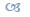 * εδώθε: από εδώ * αγρίλι: στεφάνι από αγριελιά * θιαμαστές: θαυμαστές * μάλαμα: χρυσάφι * κατεβατό μαρμάρου: επιγραφή πάνω σε μάρμαρο * Πίνδαρος: σημαντικός αρχαίος ποιητής, που με επινίκιες ωδές υμνούσε τους ολυμπιονίκεςΕΝΟΤΗΤΑ 5: Η Νεοελληνική Λογοτεχνία μετά τον Αγώνα και μέχρι τη Γενιά του 18802. Η Επτανησιακή ΣχολήΤα Επτάνησα δε γνώρισαν ποτέ την οθωμανική κυριαρχία, όμως για αιώνες βρίσκονταν κάτω από ενετική κυρίως κυριαρχία (αλλά και κάτω από την κυριαρχία των Γάλλων, των Άγγλων και για ένα μικρό διάστημα των Ρώσων). Ήρθαν έτσι ευκολότερα σε επικοινωνία και σε αμεσότερη επαφή με το δυτικό πολιτισμό, πράγμα που τους έδωσε τη δυνατότητα να αναπτύξουν σημαντική πνευματική δραστηριότητα που εκδηλώθηκε όχι μόνο στη λογοτεχνία, αλλά και στη μουσική και τη ζωγραφική. Οι λογοτέχνες που έγιναν εκφραστές της δραστηριότητας αυτής παρουσιάζουν κοινά χαρακτηριστικά τόσο στα θέματα, όσο και στο ύφος, που δείχνουν κοινά ενδιαφέροντα, τάσεις και αναζητήσεις και επιτρέπουν στους μελετητές να τους κατατάξουν στην ίδια Σχολή. Στη διάρκεια του 19ου αιώνα η λογοτεχνική παραγωγή των Επτανήσων πέρασε στην Ιστορία της λογοτεχνίας μας με το όνομα Επτανησιακή Σχολή. Η Σχολή αυτή παρουσίασε κυρίως ποιητικά έργα (λυρικά, επικολυρικά και σατιρικά) και ακολούθησε το ρεύμα του ρομαντισμού. Η πεζογραφία εμφανίζεται σχετικά φτωχή και περιορίζεται κυρίως στο κριτικό δοκίμιο. Η Σχολή συνέβαλε και στην ανάπτυξη του θεάτρου με σημαντικότερο έργο το Βασιλικό του Μάτεσι (1830), το πρώτο θεατρικό μας έργο με κοινωνικό περιεχόμενο. Η ποίηση γράφεται αποκλειστικά στη δημοτική γλώσσα με λίγα δάνεια από τα επτανησιακά ιδιώματα και τη λόγια παράδοση. Τα θέματα που πραγματεύονται οι Επτανήσιοι ποιητές είναι η πατρίδα, η φύση και ο έρωτας στην πιο αγνή μορφή του. Χαρακτηριστικό της μορφής των έργων των Επτανησίων είναι η δημοτική γλώσσα, την οποία όχι μόνο καλλιεργούν αλλά και υποστηρίζουν θεωρητικά με άρθρα και μελέτες. Όλοι οι Επτανήσιοι ποιητές που με τα ποιήματά τους ύμνησαν την κήρυξη της Ελληνικής Επανάστασης έχουν ευρωπαϊκή μόρφωση, προπάντων ιταλική και γι' αυτό στο έργο τους διακρίνεται σαφώς η επίδραση της ιταλικής ποίησης. Οι περισσότεροι από αυτούς είναι ολιγογράφοι σε σχέση με τους Φαναριώτες και τους Αθηναίους ρομαντικούς και επεξεργάζονται με ιδιαίτερη φροντίδα το στίχο τους, ώστε να δίνουν στα ποιήματά τους όσο γίνεται πιο άψογη μορφή.Ο ρομαντισμόςΟ ρομαντισμός είναι ένα μεγάλο πνευματικό κίνημα που έκανε την εμφάνισή του από το τέλος του 18ου αιώνα ως αντίδραση στον ορθολογισμό του Διαφωτισμού και στράφηκε στο Μεσαίωνα ως πηγή έμπνευσης. Ξεκίνησε από τη Γερμανία αποτελώντας τη συνέχεια κατά έναν τρόπο του κινήματος Sturm und Drang (= θύελλα και ορμή) με κύριους εκπροσώπους τον Γκαίτε και το Σίλλερ. Στην Ελλάδα εμφανίστηκε σχεδόν την ίδια εποχή που επικράτησε στη Γαλλία και κυριάρχησε στην ελληνική ποίηση για πενήντα ολόκληρα χρόνια. Οι ρομαντικοί κηρύσσουν την επιστροφή στις ρίζες των λαϊκών πολιτισμών, διακηρύσσουν την ελευθερία του καλλιτέχνη και αντιπαραθέτουν στη λογική τη φαντασία. Σημαντικοί ρομαντικοί είναι ο Ουγκώ (Victor Hugo), ο Μπάιρον (Byron) κ.ά.Γενάρχης της Επτανησιακής Σχολής είναι ο εθνικός μας ποιητής Διονύσιος Σολωμός. Οι ποιητές που προετοίμασαν το δρόμο του και έζησαν πριν από αυτόν, στην εποχή του Διαφωτισμού, ονομάστηκαν, όπως είδαμε, προσολωμικοί (Αντώνιος Μαρτελάος, Νικόλαος Κουτούζης). Μια δεύτερη κατηγορία αποτελούν οι σολωμικοί ποιητές που είναι σύγχρονοι ή μεταγενέστεροι από το Σολωμό και υιοθέτησαν το πρότυπό του. Οι ποιητές αυτοί αποτελούν την κυρίως Επτανησιακή Σχολή (Αντώνιος Μάτεσις, Γεώργιος Τερτσέτης, Ιούλιος Τυπάλδος, Ιάκωβος Πολυλάς, Γεράσιμος Μαρκοράς, Γεώργιος Καλοσγούρος, Λορέντζος Μαβίλης). Τέλος μια τρίτη κατηγορία είναι οι εξωσολωμικοί, λογοτέχνες δηλαδή οι οποίοι, αν και είναι Επτανήσιοι και ανήκουν στην ίδια εποχή, βρίσκονται έξω από την επίδραση του Σολωμού (Ανδρέας Κάλβος, Αριστοτέλης Βαλαωρίτης).Με το Λορέντζο Μαβίλη (1860-1912) σβήνει η ποιητική αναλαμπή των Επτανήσιων ποιητών. Καταγόμενος από την Κέρκυρα και έχοντας σπουδάσει φιλοσοφία στη Γερμανία, ο Μαβίλης άφησε μεταφράσεις από διάφορες γλώσσες. Περισσότερο όμως έγινε γνωστός από τα πενήντα σοωέτα του, που τα περισσότερα γράφτηκαν στην πενταετία 1895-1900 και τον καθιέρωσαν ως το σπουδαιότερο εκπρόσωπο του είδους αυτού στην ποίησή μας.Τα σονέτα είναι δεκατετράστιχα ποιήματα, όπου συνδυάζεται η αγνή λυρική διάθεση με την υπερβολική φροντίδα στην επιλογή των λέξεων και την πλαστική επεξεργασία του στίχου.Από τα χαρακτηριστικότερα σονέτα του Μαβίλη είναι: Λήθη, Καλλιπάτειρα, Μούχρωμα, Ελιά. Για την καλλιέργεια του σονέτου τον επαίνεσε ο Παλαμάς, ο οποίος θεωρούσε ότι ο Μαβίλης με το Ρήγα καταλαμβάνουν τις «δύο κορυφές της πατριδολατρικής ποίησης». Η πατριδολατρία του Μαβίλη συνδυάστηκε και με τη δράση. Το 1896 πολέμησε στην Κρήτη, το 1897 πήρε μέρος στον άδοξο πόλεμο με τους Τούρκους και το 1911 εκλέχτηκε βουλευτής Κερκύρας στην Αναθεωρητική Βουλή. Με την ιδιότητα αυτή, μιλώντας στη Βουλή σχετικά με τον καθορισμό της επίσημης γλώσσας, όταν οι περισσότεροι βουλευτές είχαν ταχθεί υπέρ της καθαρεύουσας και μιλούσαν περιφρονητικά για τη «χυδαία» δημοτική, ανέφερε μια φράση που από τότε έγινε παροιμιώδης: «Χυδαία γλώσσα δεν υπάρχει, υπάρχουσι χυδαίοι άνθρωποι και υπάρχουσι πολλοί χυδαίοι άνθρωποι ομιλούντες την καθαρεύουσαν».Σε ηλικία πενήντα τριών ετών, ενθουσιασμένος με την πολεμική προετοιμασία για τους Βαλκανικούς πολέμους, ο Μαβίλης κατατάχτηκε εθελοντής. Πολέμησε και σκοτώθηκε το 1912 στο Δρίσκο της Ηπείρου, της οποίας την απελευθέρωση πάντα ονειρευόταν. Ο ηρωικός του θάνατος ήταν το επισφράγισμα της αγωνιστικής του ζωής και της ιδεολογίας του.Την εποπτεία για την τήρηση των κανονισμών είχαν οι Ελλανοδίκες. Αρχικά ο θεσμός των Ελλανοδικών ήταν κληρονομικός και ισόβιος. Αργότερα όμως (ίσως από το 584 π.Χ.) η εκλογή τους γινόταν με κλήρο ανάμεσα σε όλους τους Ηλείους πολίτες. Εκλέγονταν για μια Ολυμπιάδα και η εκπαίδευσή τους διαρκούσε δέκα μήνες. Το διάστημα αυτό έμεναν στην Ήλιδα στον Ελλανοδικαιώνα, όπου μάθαιναν τους κανονισμούς των αγώνων. Επίσης, εκτός από την οργάνωση και τη διεξαγωγή των αγωνισμάτων έργο τους ήταν και η απονομή των βραβείων.Μπορούσαν επίσης να επιβάλουν ποινές χρηματικές και σωματικές, ή και να αποκλείσουν ακόμα αθλητές από τους αγώνες. Από τις χρηματικές ποινές κατασκευάζονταν χάλκινα αγάλματα του Διός, οι Ζάνες (πληθυντικός της λέξης Ζεύς), τα οποία τοποθετούσαν στην Άλτη, μπροστά στην είσοδο του Σταδίου. Ο αριθμός των Ελλανοδικών δεν ήταν ο ίδιος καθ΄όλη τη διάρκεια των αγώνων. Αρχικά ήταν δύο, μετά εννέα, αργότερα δώδεκα και τέλος δέκα (από το 348 π.Χ.) έως το τέλος των αγώνων. Κατά τη διάρκεια των αγώνων ήταν ντυμένοι με κόκκινο μανδύα και κάθονταν στην εξέδρα που βρίσκεται στη νότια πλευρά του Σταδίου.